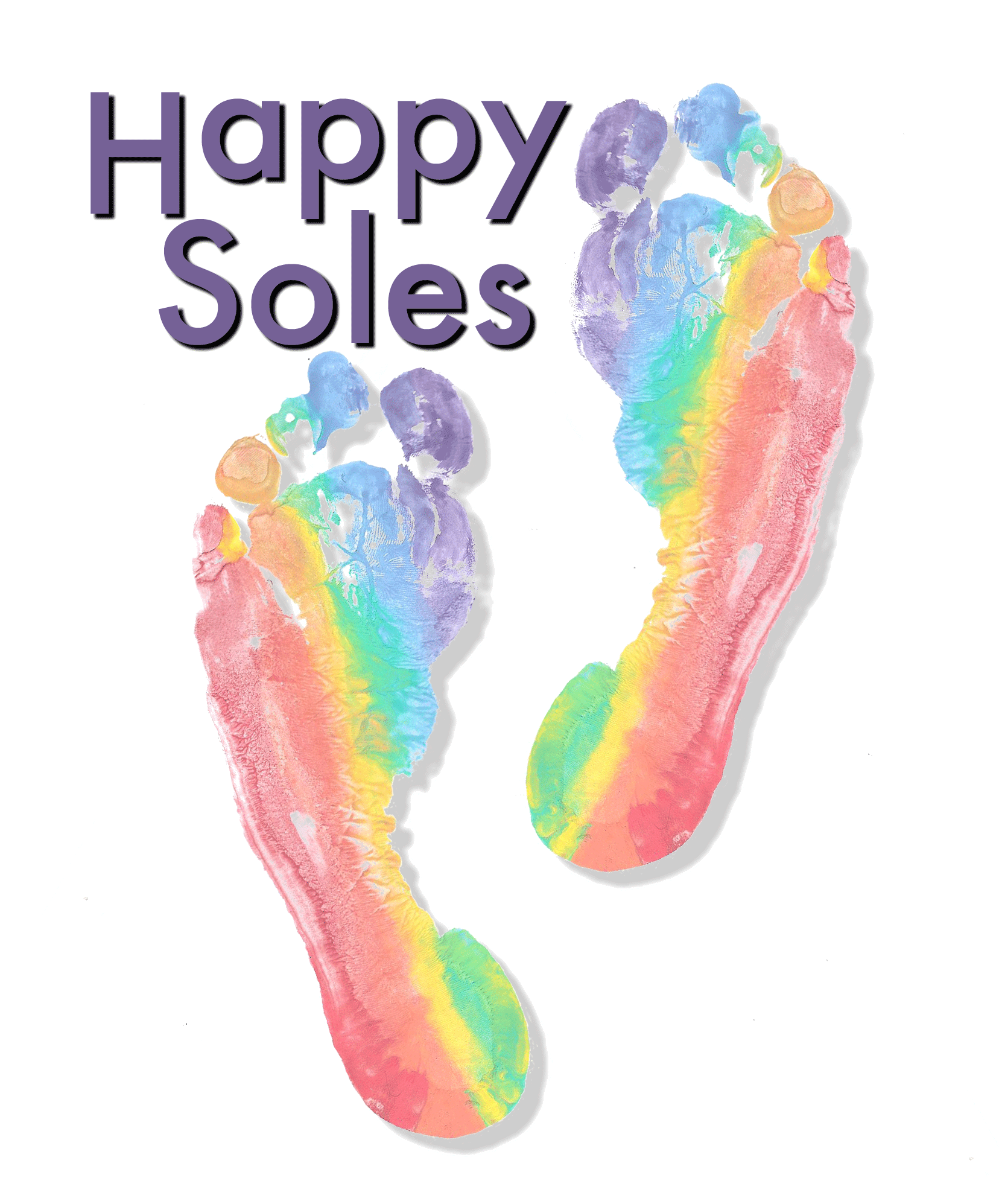 Consultation form- Maternity SupplementName:......................................................		Date:First Visit- Number of weeks Pregnant:		EDD:Obstetric Caregiver: Midwife/GP/Consultant 	Name:......................................................................Contact Details......................................................................................................................................This pregnancyPlanned	Y/N	Naturally conceived	Y/NFirst Pregnancy	 Y/N	Scan Y/N	Ok	Y/NAdditional details/ how do you feel about the forthcoming birth? ………………………….......................................................................................................................................What do you do during a typical day? .....................................................................................................How do you relax in the evening? ...........................................................................................................Amniocentesis Y/N		GTT  Y/N	Other Y/N....................................................................Do you /have you suffered from any of the following  Y/N/PrevPrevious pregnanciesReasons for treatment:...........................................................................................................................Expectations from treatment:..................................................................................................................~~~~~I understand the treatment I am about to receive. I am happy for Caroline to proceed with treatment.Signed:........................................ 	Print:...........................................Date:...........................................How did you hear about us?Any other comments?Treatment Notes (please leave blank): ........................................................................................................................................................................................................................................................................................................................................................................................................................................................................................................................................................................................................................................................................Backache/ injuryVaricose veinsRib painDVT *Symphisis pubisHaemorrhoidsGroin painLow BPBraxton hicksHigh BP *Vaginal bleedingOedemaMorning sicknessPanic attacksHeartburnCarpel tunnel syndromePlacenta praevia *SciaticaConstipationHeadaches *DiarrhoeaStretch marksWeak pelvic floorItchy skinCystitisGlaucomaProtein/blood/sugar in urineFatiguePalpitationsDiabetes *Head or neck injuryMood swingsLeg pain/ crampsInsomnia1234Normal pregnancy   y/nAilments sufferedPre-term/ on-time/ overdueNormal delivery    y/nInductionEpiduralAssisted deliveryStitchesBreast fedPost-natal problemsMiscarriage/ terminations (date) *Briefly explain how you feel about the birth/ what you would change.